Протокол № 1Заседания общественного совета по вопросам независимой оценки качества оказания услуг муниципальными учреждениями культуры на территории Красноармейского муниципального района.От 11.05. 2016 г.Повестка дняВыборы председателя общественного совета.Выборы заместителя председателя общественного совета.Выборы секретаряУтверждение перечня библиотек для проверки оценки качества оказания услуг.Присутствовали из 11 членов общественного совета, 6 человек. По первому вопросу, председателем общественного совета - предложена Клёсова Т.А. , проголосовали единогласно.По второму вопросу, заместителем председателя общественного совета - предложена Сайбель В.А., проголосовали единогласно.По третьему вопросу секретарем - предложена Маслюкова Л.К., проголосовали единогласно.По четвертому вопросу Присяжной Л.Д. – предложено членам общественного совета назвать библиотеки для проверки в 2016 году.Малкова В.Н предложила Канашевского сельского поселения;Бродоколмакского сельского поселения; Миасского сельского поселения.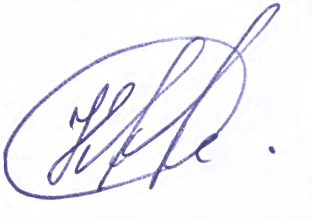 Председатель						Т.А. Клесова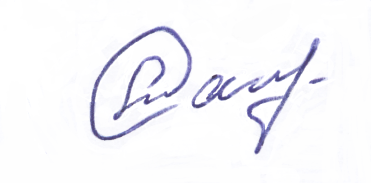 Секретарь			        				Л.К. Маслюкова					